1 Personalien Schülerin/Schüler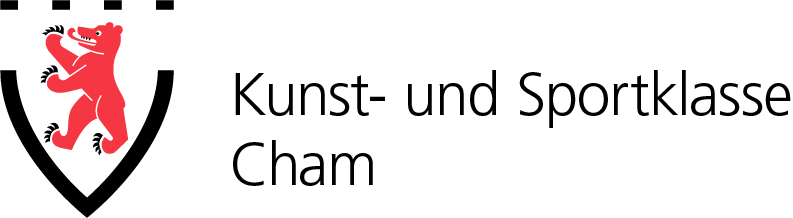 2 Klassenlehrperson3 Personale Kompetenzen	Selbstreflexion, Selbstständigkeit und Eigenständigkeit4 Soziale Kompetenzen	Dialog- und Kooperationsfähigkeit, Konfliktfähigkeit und Umgang mit Vielfalt5 Methodische Kompetenzen	Sprachfähigkeit, Informationen nutzen und Aufgaben/Probleme lösen6 Bemerkungen7 Unterschrift 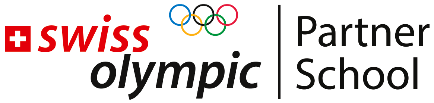 Empfehlung der KlassenlehrpersonNameVornameAdressePLZ/OrtStufeSchuljahrNameVornameTelefonE-MailDatumKlassenlehrperson